«24» ноября  2016 г.Прокуратура разъясняетВ соответствии со статьей 2 Федерального закона от 02.05.2015 N 113-ФЗ "О внесении изменений в части первую и вторую Налогового кодекса Российской Федерации в целях повышения ответственности налоговых агентов за несоблюдение требований законодательства о налогах и сборах", вступившей в силу с 1 января 2016 г., пункт 1 статьи 223 Кодекса дополнен подпунктом 5, в соответствии с которым дата фактического получения дохода определяется, в частности, как день списания в установленном порядке безнадежного долга с баланса организации. Данный доход, связанный с прощением долга  подлежит налогообложению НДФЛ.При получении налогоплательщиком от кредитной организации такого дохода, подлежащего налогообложению, кредитная организация признается налоговым агентом и должна не позднее одного месяца с даты окончания налогового периода, в котором возникли соответствующие обстоятельства, письменно сообщить налогоплательщику и налоговому органу по месту своего учета о невозможности удержать налог и сумме налога.    Если впоследствии право требования к должнику по кредитному договору уступлено третьему лицу, кредитная организация должна представить в налоговый орган справку, аннулирующую сообщение о невозможности удержать налог, о суммах дохода, с которого не удержан налог, и сумме неудержанного налога.Сообщение представляется в соответствии с пунктом 2 приказа ФНС России от 30.10.2015 N ММВ-7-11/485@ "Об утверждении формы сведений..." по форме 2-НДФЛ (аннулирующая справка).Прокурор  Сургутского района 			        	                     А.В. Горобченко Ю.Ф.Фасхутдинова, 21-99-79 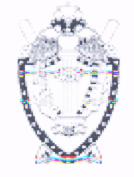 ПРОКУРАТУРА СУРГУТСКОГО РАЙОНА Ханты-Мансийского автономного округа-Югры